Nursery Curriculum Map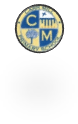 Nursery Curriculum MapNursery Curriculum MapNursery Curriculum MapNursery Curriculum MapNursery Curriculum MapMathsMathsMathsMathsMathsMathsAutumn 1Autumn 2Spring 1Spring 2Summer 1Summer 2Know how to count to 3 in sequence Know how to count to show how many Know some basic shapes Know focused daily nursery rhymesTo know routines using now and next To know counting and pointing out the last number Collecting objects To know finger rhymes to 5 To know and link numerals to amounts Know to sort and categorise objects Know simple positional language to find objectsTo follow instructions first, then Know positional language to describe a simple route around classroom Know numerals through play and blank tracks Experience real life maths problems during routines Comparing amounts Explore small 2D and 3D shape playTo describe an event Know positional language to describe a simple route beyond the classroom Know simple prepositions Explore large 2D and 3D shape play Explore and know there are patterns around us Know the sequence of a simple story Know we can compare lengths Know we can compare weights Know language of first, then, next to talk about trip Know numeral amounts and count accurately in playKnow the sequence of stories in play Know positional language whilst on a journey around our community Know there are patterns in other cultures Know, copy and create simple patterns e.g. stripes Know and copy musical patternsEnglish Long-term planner - NurseryEnglish Long-term planner - NurseryEnglish Long-term planner - NurseryEnglish Long-term planner - NurseryEnglish Long-term planner - NurseryEnglish Long-term planner - NurseryEnglish Long-term planner - NurseryEnglish Long-term planner - NurseryEnglish Long-term planner - NurseryEnglish Long-term planner - NurseryEnglish Long-term planner - NurseryEnglish Long-term planner - NurseryEnglish Long-term planner - NurseryEnglish Long-term planner - NurseryEnglish Long-term planner - NurseryEnglish Long-term planner - NurseryEnglish Long-term planner - NurseryEnglish Long-term planner - NurseryEnglish Long-term planner - NurseryEnglish Long-term planner - NurseryEnglish Long-term planner - NurseryTermTermWeek 1Week 1Week 1Week 2Week 2Week 3Week 3Week 3Week 4Week 4Week 4Week 5Week 6Week 6Week 6Week 7Week 7Week 7Week 8AutumnAutumnColour Monster Starts SchoolColour Monster Starts SchoolColour Monster Starts SchoolThe Big Book of FamiliesThe Big Book of FamiliesColour Monster/ Only one meColour Monster/ Only one meColour Monster/ Only one meMartha Maps it OutMartha Maps it OutMartha Maps it OutThe Day the Crayons QuitWe’re Going on a Leaf HuntWe’re Going on a Leaf HuntWe’re Going on a Leaf HuntOuch!Ouch!Ouch!AutumnAutumnFirefighter Pete the CatFirefighter Pete the CatFirefighter Pete the CatFirst Experiences- Going to the DentistFirst Experiences- Going to the DentistBusy People- DoctorBusy People- DoctorBusy People- DoctorParamedic PeteParamedic PeteParamedic PeteDinosaur PoliceStickmanStickmanStickmanThere’s an Elf in your BookThere’s an Elf in your BookThere’s an Elf in your BookSpringSpringThree Little PigsThree Little PigsThree Little PigsThe Three Billy Goats GruffThe Three Billy Goats GruffJack and the BeanstalkJack and the BeanstalkJack and the BeanstalkGoldilocks and the Three BearsGoldilocks and the Three BearsGoldilocks and the Three BearsThe Gingerbread ManSpringSpringHansel and GretelHansel and GretelHansel and GretelJasper’s BeanstalkJasper’s BeanstalkThe Amazing Life Cycle of PlantsThe Amazing Life Cycle of PlantsThe Amazing Life Cycle of PlantsRound and Round the Garden Round and Round the Garden Round and Round the Garden The Very Hungry CaterpillarWhat the Ladybird HeardWhat the Ladybird HeardWhat the Ladybird HeardSummerSummerWhat the Ladybird Heard NextWhat the Ladybird Heard NextWhat the Ladybird Heard NextA Squash and a SqueezeA Squash and a SqueezeFarmer DuckFarmer DuckFarmer DuckA Day on the Farm with the Very Hungry CaterpillarA Day on the Farm with the Very Hungry CaterpillarA Day on the Farm with the Very Hungry CaterpillarThe Enormous TurnipOld Mikamba had a farmOld Mikamba had a farmOld Mikamba had a farmOld Mikamba had a farmOld Mikamba had a farmOld Mikamba had a farmSummerSummerI’m a Dirty DinosaurI’m a Dirty DinosaurI’m a Dirty DinosaurI’m a Hungry DinosaurI’m a Hungry DinosaurPirates Love UnderpantsPirates Love UnderpantsPirates Love UnderpantsThe dinosaur that Pooped a PirateThe dinosaur that Pooped a PirateThe dinosaur that Pooped a PirateAliens Love UnderpantsSpace TortoiseSpace TortoiseSpace TortoiseFocus Focus Focus Focus Focus Developing fine motor skills including mark making for writing using a wide variety of texts and experiences of narratives, poetry, retell and non-fiction.Developing fine motor skills including mark making for writing using a wide variety of texts and experiences of narratives, poetry, retell and non-fiction.Developing fine motor skills including mark making for writing using a wide variety of texts and experiences of narratives, poetry, retell and non-fiction.Developing fine motor skills including mark making for writing using a wide variety of texts and experiences of narratives, poetry, retell and non-fiction.Developing fine motor skills including mark making for writing using a wide variety of texts and experiences of narratives, poetry, retell and non-fiction.Developing fine motor skills including mark making for writing using a wide variety of texts and experiences of narratives, poetry, retell and non-fiction.Developing fine motor skills including mark making for writing using a wide variety of texts and experiences of narratives, poetry, retell and non-fiction.Developing fine motor skills including mark making for writing using a wide variety of texts and experiences of narratives, poetry, retell and non-fiction.Developing fine motor skills including mark making for writing using a wide variety of texts and experiences of narratives, poetry, retell and non-fiction.Developing fine motor skills including mark making for writing using a wide variety of texts and experiences of narratives, poetry, retell and non-fiction.Developing fine motor skills including mark making for writing using a wide variety of texts and experiences of narratives, poetry, retell and non-fiction.Developing fine motor skills including mark making for writing using a wide variety of texts and experiences of narratives, poetry, retell and non-fiction.Developing fine motor skills including mark making for writing using a wide variety of texts and experiences of narratives, poetry, retell and non-fiction.Developing fine motor skills including mark making for writing using a wide variety of texts and experiences of narratives, poetry, retell and non-fiction.Developing fine motor skills including mark making for writing using a wide variety of texts and experiences of narratives, poetry, retell and non-fiction.Developing fine motor skills including mark making for writing using a wide variety of texts and experiences of narratives, poetry, retell and non-fiction.LiteracyLiteracyLiteracyLiteracyLiteracyLiteracyLiteracyLiteracyLiteracyLiteracyLiteracyLiteracyLiteracyLiteracyLiteracyLiteracyLiteracyLiteracyLiteracyLiteracyLiteracyAutumn 1Autumn 1Autumn 1Autumn 1Autumn 1Autumn 2Autumn 2Autumn 2Spring 1Spring 1Spring 2Spring 2Spring 2Spring 2Summer 1Summer 1Summer 1Summer 2Summer 2Summer 2Summer 2Super Me!!!Eager to mark make using a variety of media. Can make different types of marks (circles/lines/dots) Super Me!!!Eager to mark make using a variety of media. Can make different types of marks (circles/lines/dots) Super Me!!!Eager to mark make using a variety of media. Can make different types of marks (circles/lines/dots) Super Me!!!Eager to mark make using a variety of media. Can make different types of marks (circles/lines/dots) Super Me!!!Eager to mark make using a variety of media. Can make different types of marks (circles/lines/dots) People Who Help US!Draws circles and lines using gross motor movements. Ascribes meaning to marks that they draw and paint. People Who Help US!Draws circles and lines using gross motor movements. Ascribes meaning to marks that they draw and paint. People Who Help US!Draws circles and lines using gross motor movements. Ascribes meaning to marks that they draw and paint. Traditional TalesUses letter-like symbols in mark making. Traditional TalesUses letter-like symbols in mark making. What’s Outside?Can copy letters from name card. Holds pencil between thumb and two fingers. What’s Outside?Can copy letters from name card. Holds pencil between thumb and two fingers. What’s Outside?Can copy letters from name card. Holds pencil between thumb and two fingers. What’s Outside?Can copy letters from name card. Holds pencil between thumb and two fingers. Life on the FarmEnjoys mark making as part of role play/play. Life on the FarmEnjoys mark making as part of role play/play. Life on the FarmEnjoys mark making as part of role play/play. Our Wonderful WorldCan write name independently. Beginning to label drawings with initial sounds. Our Wonderful WorldCan write name independently. Beginning to label drawings with initial sounds. Our Wonderful WorldCan write name independently. Beginning to label drawings with initial sounds. Our Wonderful WorldCan write name independently. Beginning to label drawings with initial sounds. PhonicsPhonicsPhonicsPhonicsPhonicsPhonicsPhonicsPhonicsPhonicsPhonicsPhonicsPhonicsPhonicsPhonicsPhonicsPhonicsPhonicsPhonicsPhonicsPhonicsPhonicsGeneral Sound Discrimination:-environmental sounds-instrumental sounds- body percussion General Sound Discrimination:-environmental sounds-instrumental sounds- body percussion General Sound Discrimination:-environmental sounds-instrumental sounds- body percussion General Sound Discrimination:-environmental sounds-instrumental sounds- body percussion General Sound Discrimination:-environmental sounds-instrumental sounds- body percussion Rhythm and RhymeAlliterationVoice Sounds Rhythm and RhymeAlliterationVoice Sounds Rhythm and RhymeAlliterationVoice Sounds Oral Blending and SegmentingRWI:Nursery Programme- Teach the picture cards for Set 1.Oral Blending and SegmentingRWI:Nursery Programme- Teach the picture cards for Set 1. RWI:Sounds: MASDTI RWI:Sounds: MASDTI RWI:Sounds: MASDTI RWI:Sounds: MASDTIRWI:Sounds: NPGOCKRWI:Sounds: NPGOCKRWI:Sounds: NPGOCKRWI:Sounds: UBFELHRWI:Sounds: UBFELHRWI:Sounds: UBFELHRWI:Sounds: UBFELHCommunication and LanguageCommunication and LanguageCommunication and LanguageCommunication and LanguageCommunication and LanguageCommunication and LanguageCommunication and LanguageCommunication and LanguageCommunication and LanguageCommunication and LanguageCommunication and LanguageCommunication and LanguageCommunication and LanguageCommunication and LanguageCommunication and LanguageCommunication and LanguageCommunication and LanguageCommunication and LanguageCommunication and LanguageCommunication and LanguageCommunication and LanguageUse different types of words including nouns, verbs and adjectives. Understand simple sentences. Enjoy rhymes and stories, demonstrating their understanding by joining in with actions and vocalisations.  Listens and joins in with stories in small groups and 1:1. Use different types of words including nouns, verbs and adjectives. Understand simple sentences. Enjoy rhymes and stories, demonstrating their understanding by joining in with actions and vocalisations.  Listens and joins in with stories in small groups and 1:1. Use different types of words including nouns, verbs and adjectives. Understand simple sentences. Enjoy rhymes and stories, demonstrating their understanding by joining in with actions and vocalisations.  Listens and joins in with stories in small groups and 1:1. Use different types of words including nouns, verbs and adjectives. Understand simple sentences. Enjoy rhymes and stories, demonstrating their understanding by joining in with actions and vocalisations.  Listens and joins in with stories in small groups and 1:1. Use different types of words including nouns, verbs and adjectives. Understand simple sentences. Enjoy rhymes and stories, demonstrating their understanding by joining in with actions and vocalisations.  Listens and joins in with stories in small groups and 1:1. Holds a conversation, jumping from topic to topic.  Uses longer sentences.  Listen with interest to an adult telling stories in a small group. Identify action words by following instructions.  To join in with familiar stories.  Holds a conversation, jumping from topic to topic.  Uses longer sentences.  Listen with interest to an adult telling stories in a small group. Identify action words by following instructions.  To join in with familiar stories.  Holds a conversation, jumping from topic to topic.  Uses longer sentences.  Listen with interest to an adult telling stories in a small group. Identify action words by following instructions.  To join in with familiar stories.  Beginning to use more complex sentences to link thoughts.  Concentrates on own activity but can shift attention to a new task when their name is used. Beginning to use more complex sentences to link thoughts.  Concentrates on own activity but can shift attention to a new task when their name is used. Can retell a simple past event in the right order.  Understands two-part instructions. Beginning to recognise words that rhyme. Can retell a simple past event in the right order.  Understands two-part instructions. Beginning to recognise words that rhyme. Can retell a simple past event in the right order.  Understands two-part instructions. Beginning to recognise words that rhyme. Can retell a simple past event in the right order.  Understands two-part instructions. Beginning to recognise words that rhyme. Questions why things happen and gives explanations. Listens to others in a small group. Listens to stories with increasing attention and recall. Questions why things happen and gives explanations. Listens to others in a small group. Listens to stories with increasing attention and recall. Questions why things happen and gives explanations. Listens to others in a small group. Listens to stories with increasing attention and recall. Builds up their range of vocabulary that reflects their experiences.  Beginning to understand how and why questions.  To engage in extended conversations about stories, learning new vocabulary. Builds up their range of vocabulary that reflects their experiences.  Beginning to understand how and why questions.  To engage in extended conversations about stories, learning new vocabulary. Builds up their range of vocabulary that reflects their experiences.  Beginning to understand how and why questions.  To engage in extended conversations about stories, learning new vocabulary. Builds up their range of vocabulary that reflects their experiences.  Beginning to understand how and why questions.  To engage in extended conversations about stories, learning new vocabulary. Personal, Social and Emotional DevelopmentPersonal, Social and Emotional DevelopmentPersonal, Social and Emotional DevelopmentPersonal, Social and Emotional DevelopmentPersonal, Social and Emotional DevelopmentPersonal, Social and Emotional DevelopmentPersonal, Social and Emotional DevelopmentPersonal, Social and Emotional DevelopmentPersonal, Social and Emotional DevelopmentPersonal, Social and Emotional DevelopmentPersonal, Social and Emotional DevelopmentPersonal, Social and Emotional DevelopmentPersonal, Social and Emotional DevelopmentPersonal, Social and Emotional DevelopmentPersonal, Social and Emotional DevelopmentPersonal, Social and Emotional DevelopmentPersonal, Social and Emotional DevelopmentPersonal, Social and Emotional DevelopmentPersonal, Social and Emotional DevelopmentPersonal, Social and Emotional DevelopmentPersonal, Social and Emotional DevelopmentAutumn 1Autumn 1Autumn 1Autumn 1Autumn 1Autumn 2Autumn 2Autumn 2Spring 1Spring 1Spring 2Spring 2Spring 2Spring 2Summer 1Summer 1Summer 1Summer 2Summer 2Summer 2Summer 2Able to separate from main carer To use the toilet independently. To wash hands independently.  Demonstrates a range of emotions in appropriate ways. Able to separate from main carer To use the toilet independently. To wash hands independently.  Demonstrates a range of emotions in appropriate ways. Able to separate from main carer To use the toilet independently. To wash hands independently.  Demonstrates a range of emotions in appropriate ways. Able to separate from main carer To use the toilet independently. To wash hands independently.  Demonstrates a range of emotions in appropriate ways. Able to separate from main carer To use the toilet independently. To wash hands independently.  Demonstrates a range of emotions in appropriate ways. Enjoys playing alone and alongside other children. Seek out adults for comfort, to guide their interactions and get their needs met. enjoys a sense of belonging as part of a group and joining in with the group.  Respond to the feelings of others, showing concern and offer comfort. Enjoys playing alone and alongside other children. Seek out adults for comfort, to guide their interactions and get their needs met. enjoys a sense of belonging as part of a group and joining in with the group.  Respond to the feelings of others, showing concern and offer comfort. Enjoys playing alone and alongside other children. Seek out adults for comfort, to guide their interactions and get their needs met. enjoys a sense of belonging as part of a group and joining in with the group.  Respond to the feelings of others, showing concern and offer comfort. Plays alongside other children sometimes engaging in each other’s play.Access resources independently and know where things belong at tidy up time.  Names a range of feelings. Plays alongside other children sometimes engaging in each other’s play.Access resources independently and know where things belong at tidy up time.  Names a range of feelings. Consider other people’s needs and emotions.Express their needs and asks adults for help. To know and follow the nursery rules. Talks about how they or others are feeling. Consider other people’s needs and emotions.Express their needs and asks adults for help. To know and follow the nursery rules. Talks about how they or others are feeling. Consider other people’s needs and emotions.Express their needs and asks adults for help. To know and follow the nursery rules. Talks about how they or others are feeling. Consider other people’s needs and emotions.Express their needs and asks adults for help. To know and follow the nursery rules. Talks about how they or others are feeling. PATHS – Fostering Positive Classroom ClimateEnjoys playing with other children. Show confidence and self esteem through being outgoing towards familiar people.  Know that my actions or words have an impact on the feelings of others. PATHS – Fostering Positive Classroom ClimateEnjoys playing with other children. Show confidence and self esteem through being outgoing towards familiar people.  Know that my actions or words have an impact on the feelings of others. PATHS – Fostering Positive Classroom ClimateEnjoys playing with other children. Show confidence and self esteem through being outgoing towards familiar people.  Know that my actions or words have an impact on the feelings of others. PATHS – Basic Feelings 1Control impulses in a familiar situation; e.g. give up a toy. Extend and elaborate play ideas, by making choices around what to play and who to play with. Happy to take risks and try new things. PATHS – Basic Feelings 1Control impulses in a familiar situation; e.g. give up a toy. Extend and elaborate play ideas, by making choices around what to play and who to play with. Happy to take risks and try new things. PATHS – Basic Feelings 1Control impulses in a familiar situation; e.g. give up a toy. Extend and elaborate play ideas, by making choices around what to play and who to play with. Happy to take risks and try new things. PATHS – Basic Feelings 1Control impulses in a familiar situation; e.g. give up a toy. Extend and elaborate play ideas, by making choices around what to play and who to play with. Happy to take risks and try new things. Physical developmentPhysical developmentPhysical developmentPhysical developmentPhysical developmentPhysical developmentPhysical developmentPhysical developmentPhysical developmentPhysical developmentPhysical developmentPhysical developmentPhysical developmentPhysical developmentPhysical developmentPhysical developmentPhysical developmentPhysical developmentPhysical developmentPhysical developmentPhysical developmentFine Motor:Develop manipulation and control. Gross Motor: Gradually gain control of their whole body through continual practice of large movements, such as waving, kicking, rolling, crawling and walking. Fine Motor:Develop manipulation and control. Gross Motor: Gradually gain control of their whole body through continual practice of large movements, such as waving, kicking, rolling, crawling and walking. Fine Motor:Develop manipulation and control. Gross Motor: Gradually gain control of their whole body through continual practice of large movements, such as waving, kicking, rolling, crawling and walking. Fine Motor:Develop manipulation and control. Gross Motor: Gradually gain control of their whole body through continual practice of large movements, such as waving, kicking, rolling, crawling and walking. Fine Motor:Develop manipulation and control. Gross Motor: Gradually gain control of their whole body through continual practice of large movements, such as waving, kicking, rolling, crawling and walking. Fine Motor:Use one handed tools and equipment. E.g. making snips in paper with scissors or using a spoon to eat a yoghurt. Gross Motor: Continue to develop their movement, balancing, riding (scooters, trikes and bikes) and ball skills. Fine Motor:Use one handed tools and equipment. E.g. making snips in paper with scissors or using a spoon to eat a yoghurt. Gross Motor: Continue to develop their movement, balancing, riding (scooters, trikes and bikes) and ball skills. Fine Motor:Use one handed tools and equipment. E.g. making snips in paper with scissors or using a spoon to eat a yoghurt. Gross Motor: Continue to develop their movement, balancing, riding (scooters, trikes and bikes) and ball skills. Fine Motor:Be increasingly willing to make marks with their hands and fingers in paint, sand Gross Motor: Attempts to climb apparatus using 2 feet to each step.Develops ball throwing skills. Fine Motor:Be increasingly willing to make marks with their hands and fingers in paint, sand Gross Motor: Attempts to climb apparatus using 2 feet to each step.Develops ball throwing skills. Fine Motor:Be increasingly independent as they get dressed and undressed, for example, putting coats on and doing up zips. Gross Motor: Go up steps and stairs, or climb up apparatus, using alternate feet. Fine Motor:Be increasingly independent as they get dressed and undressed, for example, putting coats on and doing up zips. Gross Motor: Go up steps and stairs, or climb up apparatus, using alternate feet. Fine Motor:Be increasingly independent as they get dressed and undressed, for example, putting coats on and doing up zips. Gross Motor: Go up steps and stairs, or climb up apparatus, using alternate feet. Fine Motor:Be increasingly independent as they get dressed and undressed, for example, putting coats on and doing up zips. Gross Motor: Go up steps and stairs, or climb up apparatus, using alternate feet. Fine Motor:Hold scissors with one hand to snip paper.  Gross Motor: Run around with increasing awareness of space and obstacles. Attempts to throw and catch an object.Fine Motor:Hold scissors with one hand to snip paper.  Gross Motor: Run around with increasing awareness of space and obstacles. Attempts to throw and catch an object.Fine Motor:Hold scissors with one hand to snip paper.  Gross Motor: Run around with increasing awareness of space and obstacles. Attempts to throw and catch an object.Fine Motor:Use a comfortable grip with good control when holding pens and pencils to draw a recognisable picture.  Gross Motor: Match their developing physical skills to tasks and activities in the setting. For example, they decide whether to crawl, walk or run across a plank, depending on its length and width. Fine Motor:Use a comfortable grip with good control when holding pens and pencils to draw a recognisable picture.  Gross Motor: Match their developing physical skills to tasks and activities in the setting. For example, they decide whether to crawl, walk or run across a plank, depending on its length and width. Fine Motor:Use a comfortable grip with good control when holding pens and pencils to draw a recognisable picture.  Gross Motor: Match their developing physical skills to tasks and activities in the setting. For example, they decide whether to crawl, walk or run across a plank, depending on its length and width. Fine Motor:Use a comfortable grip with good control when holding pens and pencils to draw a recognisable picture.  Gross Motor: Match their developing physical skills to tasks and activities in the setting. For example, they decide whether to crawl, walk or run across a plank, depending on its length and width. Understanding the WorldUnderstanding the WorldUnderstanding the WorldUnderstanding the WorldUnderstanding the WorldUnderstanding the WorldUnderstanding the WorldUnderstanding the WorldUnderstanding the WorldUnderstanding the WorldUnderstanding the WorldUnderstanding the WorldUnderstanding the WorldUnderstanding the WorldUnderstanding the WorldUnderstanding the WorldUnderstanding the WorldUnderstanding the WorldUnderstanding the WorldUnderstanding the WorldUnderstanding the WorldUnderstanding the WorldAutumn 1Autumn 1Autumn 1Autumn 2Autumn 2Autumn 2Autumn 2Spring 1Spring 1Spring 1Spring 1Spring 2Spring 2Spring 2Spring 2Summer 1Summer 1Summer 1Summer 2Summer 2Summer 2Summer 2Me and My family:Order events in a simple story; first/then/last Follow nursery routine/timetable. Anticipate what might happen next (is it snack time?)  Talks about things they observe including plants, animals, natural and found objects.Me and My family:Order events in a simple story; first/then/last Follow nursery routine/timetable. Anticipate what might happen next (is it snack time?)  Talks about things they observe including plants, animals, natural and found objects.Me and My family:Order events in a simple story; first/then/last Follow nursery routine/timetable. Anticipate what might happen next (is it snack time?)  Talks about things they observe including plants, animals, natural and found objects.Autumn Topic: Use all their senses to explore objects and materials, noticing similarities and differences. Explore and talk about how things work and why things happen. Go on an autumn walk looking for changes and differences. RE: Remembrance Day, Christmas, DiwaliAutumn Topic: Use all their senses to explore objects and materials, noticing similarities and differences. Explore and talk about how things work and why things happen. Go on an autumn walk looking for changes and differences. RE: Remembrance Day, Christmas, DiwaliAutumn Topic: Use all their senses to explore objects and materials, noticing similarities and differences. Explore and talk about how things work and why things happen. Go on an autumn walk looking for changes and differences. RE: Remembrance Day, Christmas, DiwaliAutumn Topic: Use all their senses to explore objects and materials, noticing similarities and differences. Explore and talk about how things work and why things happen. Go on an autumn walk looking for changes and differences. RE: Remembrance Day, Christmas, DiwaliGrowing Topic:Plant seeds and care for growing plants. Remembers significant events in their own lifetime / experiences .  (Human life cycle, when I was a baby)  Can retell a simple past event in the right order. RE: Chinese New YearGrowing Topic:Plant seeds and care for growing plants. Remembers significant events in their own lifetime / experiences .  (Human life cycle, when I was a baby)  Can retell a simple past event in the right order. RE: Chinese New YearGrowing Topic:Plant seeds and care for growing plants. Remembers significant events in their own lifetime / experiences .  (Human life cycle, when I was a baby)  Can retell a simple past event in the right order. RE: Chinese New YearGrowing Topic:Plant seeds and care for growing plants. Remembers significant events in their own lifetime / experiences .  (Human life cycle, when I was a baby)  Can retell a simple past event in the right order. RE: Chinese New YearSpring Topic:Notice differences and change of various materials (ice / baking ingredients) Go on a spring walk looking for changes and differences.Look at local area and maps. Growing Topic:Look at plant growth and changes in the seeds.Black History: Marcus Rashford.RE: EasterSpring Topic:Notice differences and change of various materials (ice / baking ingredients) Go on a spring walk looking for changes and differences.Look at local area and maps. Growing Topic:Look at plant growth and changes in the seeds.Black History: Marcus Rashford.RE: EasterSpring Topic:Notice differences and change of various materials (ice / baking ingredients) Go on a spring walk looking for changes and differences.Look at local area and maps. Growing Topic:Look at plant growth and changes in the seeds.Black History: Marcus Rashford.RE: EasterSpring Topic:Notice differences and change of various materials (ice / baking ingredients) Go on a spring walk looking for changes and differences.Look at local area and maps. Growing Topic:Look at plant growth and changes in the seeds.Black History: Marcus Rashford.RE: EasterFarm Topic:Show care and concern for all living things. Houses and Homes:Homes around the world. Notice the differences and similarities between this house and other houses. RE: EidFarm Topic:Show care and concern for all living things. Houses and Homes:Homes around the world. Notice the differences and similarities between this house and other houses. RE: EidFarm Topic:Show care and concern for all living things. Houses and Homes:Homes around the world. Notice the differences and similarities between this house and other houses. RE: EidButterflies:Understand the key features of plant and animal life cycles. Summer topic:Use all their senses to explore objects and materials, noticing similarities and differences. E.g weather, growth…Butterflies:Understand the key features of plant and animal life cycles. Summer topic:Use all their senses to explore objects and materials, noticing similarities and differences. E.g weather, growth…Butterflies:Understand the key features of plant and animal life cycles. Summer topic:Use all their senses to explore objects and materials, noticing similarities and differences. E.g weather, growth…Butterflies:Understand the key features of plant and animal life cycles. Summer topic:Use all their senses to explore objects and materials, noticing similarities and differences. E.g weather, growth…Expressive arts and designExpressive arts and designExpressive arts and designExpressive arts and designExpressive arts and designExpressive arts and designExpressive arts and designExpressive arts and designExpressive arts and designExpressive arts and designExpressive arts and designExpressive arts and designExpressive arts and designExpressive arts and designExpressive arts and designExpressive arts and designExpressive arts and designExpressive arts and designExpressive arts and designExpressive arts and designExpressive arts and designExpressive arts and designCreating with Materials – Explore paint, using fingers and other parts of their bodies as well as brushes and other tools.Being Imaginative and Expressive - Start to develop pretend play, pretending that one object represents another. Enjoy and take part in action songs, such as ‘Twinkle, Twinkle Little Star’.Creating with Materials – Explore paint, using fingers and other parts of their bodies as well as brushes and other tools.Being Imaginative and Expressive - Start to develop pretend play, pretending that one object represents another. Enjoy and take part in action songs, such as ‘Twinkle, Twinkle Little Star’.Creating with Materials – Explore colour and colour mixing.Show an interest in a range of materials.Leaf Man PicturesBeing Imaginative and Expressive -Remember and sing entire songs.Take part in simple pretend play, using an object to represent something else even though they are not similar.Creating with Materials – Explore colour and colour mixing.Show an interest in a range of materials.Leaf Man PicturesBeing Imaginative and Expressive -Remember and sing entire songs.Take part in simple pretend play, using an object to represent something else even though they are not similar.Creating with Materials – Explore colour and colour mixing.Show an interest in a range of materials.Leaf Man PicturesBeing Imaginative and Expressive -Remember and sing entire songs.Take part in simple pretend play, using an object to represent something else even though they are not similar.Creating with Materials – Explore colour and colour mixing.Show an interest in a range of materials.Leaf Man PicturesBeing Imaginative and Expressive -Remember and sing entire songs.Take part in simple pretend play, using an object to represent something else even though they are not similar.Creating with Materials – Explore colour and colour mixing.Show an interest in a range of materials.Leaf Man PicturesBeing Imaginative and Expressive -Remember and sing entire songs.Take part in simple pretend play, using an object to represent something else even though they are not similar.Creating with Materials – Explore different materials to develop their ideas about how to use them and what to make.Kandinsky- shape pictureBeing Imaginative and Expressive -Listen with increased attention to sounds.Creating with Materials – Explore different materials to develop their ideas about how to use them and what to make.Kandinsky- shape pictureBeing Imaginative and Expressive -Listen with increased attention to sounds.Creating with Materials – Explore different materials to develop their ideas about how to use them and what to make.Kandinsky- shape pictureBeing Imaginative and Expressive -Listen with increased attention to sounds.Creating with Materials – Explore different materials to develop their ideas about how to use them and what to make.Kandinsky- shape pictureBeing Imaginative and Expressive -Listen with increased attention to sounds.Creating with Materials –Draw with increasing complexity and detail, such as representing a face with a circle and including details.Being Imaginative and Expressive -Begin to develop complex stories using small world equipment like animal sets, dolls and dolls houses, etc.Creating with Materials –Draw with increasing complexity and detail, such as representing a face with a circle and including details.Being Imaginative and Expressive -Begin to develop complex stories using small world equipment like animal sets, dolls and dolls houses, etc.Creating with Materials –Draw with increasing complexity and detail, such as representing a face with a circle and including details.Being Imaginative and Expressive -Begin to develop complex stories using small world equipment like animal sets, dolls and dolls houses, etc.Creating with Materials –Draw with increasing complexity and detail, such as representing a face with a circle and including details.Being Imaginative and Expressive -Begin to develop complex stories using small world equipment like animal sets, dolls and dolls houses, etc.Creating with Materials –Join different materials and explore different textures.Being Imaginative and Expressive -Play instruments with increasing control to express their feelings and ideas. Create their own songs or improvise a song around one they know.Creating with Materials –Join different materials and explore different textures.Being Imaginative and Expressive -Play instruments with increasing control to express their feelings and ideas. Create their own songs or improvise a song around one they know.Creating with Materials –Join different materials and explore different textures.Being Imaginative and Expressive -Play instruments with increasing control to express their feelings and ideas. Create their own songs or improvise a song around one they know.Creating with Materials –Show different emotions in their drawings and paintings, like happiness, sadness, fear, etc.Explore printing techniques with balloonsBanksyBeing Imaginative and Expressive -Make imaginative and complex ‘small worlds’ with blocks and construction kits, such as a city with different buildings and a park.Creating with Materials –Show different emotions in their drawings and paintings, like happiness, sadness, fear, etc.Explore printing techniques with balloonsBanksyBeing Imaginative and Expressive -Make imaginative and complex ‘small worlds’ with blocks and construction kits, such as a city with different buildings and a park.Creating with Materials –Show different emotions in their drawings and paintings, like happiness, sadness, fear, etc.Explore printing techniques with balloonsBanksyBeing Imaginative and Expressive -Make imaginative and complex ‘small worlds’ with blocks and construction kits, such as a city with different buildings and a park.Creating with Materials –Show different emotions in their drawings and paintings, like happiness, sadness, fear, etc.Explore printing techniques with balloonsBanksyBeing Imaginative and Expressive -Make imaginative and complex ‘small worlds’ with blocks and construction kits, such as a city with different buildings and a park.